Детский сад № 165 ОАО «РЖД»Программа дошкольного дополнительного образования «Логоримика»Долженко Александра Михайловнаучитель - логопедНовосибирск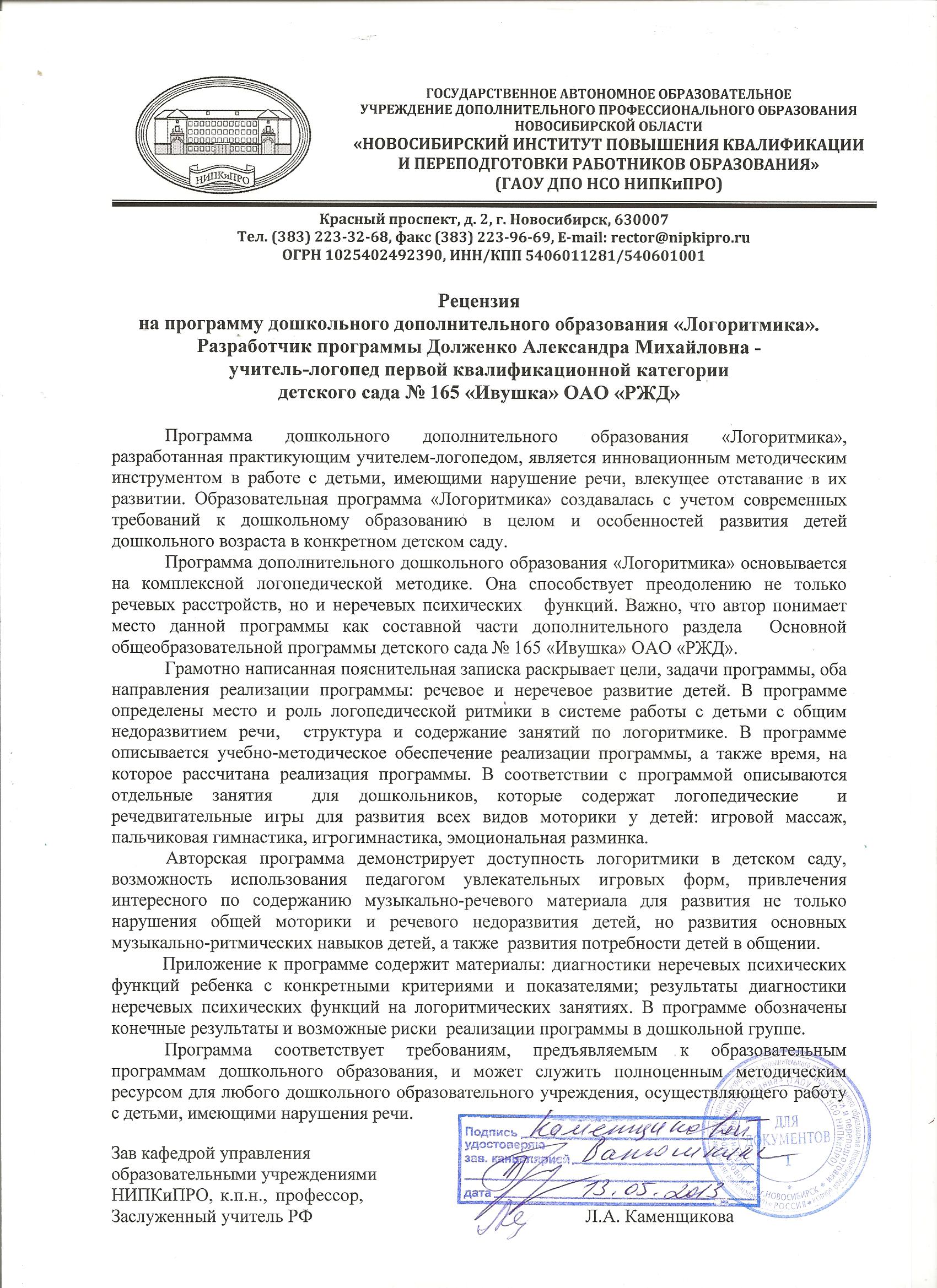 СОДЕРЖАНИЕ:Введение …………………………………………….  2Актуальность……………………………………….. . 4Цель и задачи программы…………………………… 6Структура  и содержание деятельности……………..8Методические рекомендации………………………...12Ожидаемые результаты………………………………14Заключение……………………………………………168. ПриложенияВВЕДЕНИЕ.В настоящее время проблема развития, обучения и воспитания детей дошкольного возраста становится особенно значимой. По статистическим данным, только 10% новорожденных появляются на свет абсолютно здоровыми. Остальные дети имеют различные микроорганические поражения или выраженную патологию. Отдельную категорию составляют аномалии развития, сопровождающиеся нарушением речи, что влечет и отставание в развитии. Детям с недоразвитием речи следует вовремя оказать помощь, исправить дефекты звукопроизношения к началу обучения в школе.	Программа дополнительного дошкольного образования «Логоритмика» основывается на комплексной логопедической методике. Она способствует преодолению не только речевых расстройств, но и неречевых психических   функций. Особенность заключается в том, что в ней подобраны и методически обоснованы различные движения, которые  сочетаются с произнесением специально подобранного речевого материала.  Программа построена на принципе индивидуального подхода к каждому ребенку с учетом его возрастных, речевых и психологических возможностей, что  способствует достижению эффективности в работе на логоритмических занятиях.           Программа предусматривает, что музыка не просто сопровождает движение, а является его руководящим началом. Под влиянием регулярных логоритмических занятий у детей происходит положительная перестройка сердечнососудистой, дыхательной, двигательной, сенсорной, речедвигательной, и других систем, а также воспитание эмоционально - волевых качеств личности.         Логоритмические занятия направлены на совершенствование речи ребенка, овладение им двигательными навыками, умение ориентироваться в окружающем мире, понимание смысла предлагаемых заданий, на способность преодолевать трудности, творчески проявлять себя.                        В логоритмике выделяют два основных направления в работе с детьми, страдающими речевыми нарушениями, и они же представлены в программе.      Первое направление предусматривает развитие неречевых процессов: совершенствование общей моторики, координации движений, ориентации в пространстве; регуляция мышечного тонуса; развитие чувства музыкального темпа и ритма, певческих способностей; активизация всех видов внимания и памяти.Второе направление логоритмической работы – развитие речи детей и корректирование их речевых нарушений. Эта работа включает в себя: развитие дыхания, голоса; выработку умеренного темпа речи и ее интонационной выразительности; развитие артикуляционной и мимической моторики; координацию речи с движением; воспитание правильного звукопроизношения и формирование и фонематического слуха.    Структура  и содержание логоритмических занятий включает в себя развитие памяти, внимания, оптико-пространственных функций, слуховых функций, двигательной сферы, крупной и мелкой моторики, артикуляционной моторики, речевой функциональной системы, звукопроизношения. В занятия включаются пальчиковые игры или массаж пальцев, гимнастика для глаз, различные виды ходьбы и бега под музыку, стихотворения, сопровождаемые движениями, логопедическая гимнастика, мимические и другие упражнения.   Детям логоритмика может помочь в плане закрепления звуков, отработки плавности речи, улучшения двигательной координации, обучения коммуникативным навыкам.  Занятия носят интегрированный характер, проводятся в музыкальном зале. В составлении плана и проведении занятия  участвуют необходимые специалисты: учитель-логопед, музыкальный руководитель, воспитатель, психолог, инструктор по физической культуре.АКТУАЛЬНОСТЬ ПРОГРАММЫ. В последние годы проблема развития, обучения и воспитания детей дошкольного возраста становится особенно значимой. Известно, что в раннем детстве темпы речевого развития значительно выше, чем в последующие годы жизни. В этот период быстро пополняется словарь, качественно улучшается умение строить предложения, совершенствуется звуковая сторона речи. Речь служит средством общения и саморегуляции поведения. Успешное развитие речи в дошкольном возрасте имеет решающее значение еще и потому, что от этого зависит адаптация ребенка к школе.С каждым годом, по наблюдению логопедов, в детском саду растет количество детей с различными нарушениями речи. Это результат не только социальной депривации, увеличение частоты общих заболеваний детей, плохая экология и т.д., но и  все чаще встречающиеся  перинатальные патологии, ведущие к дисфункции головного мозга. А недостатки звукопроизношения могут явиться причиной отклонений в развитии таких психических процессов, как память, мышление, воображение, а также сформировать комплекс неполноценности, выражающийся в трудности общения. Известно, что дети с нарушением устной речи при поступлении в школу испытывают определенные трудности в овладении письмом и чтением.Своевременное устранение недостатков произношения поможет предотвратить дефекты звукопроизношения, трудности в овладении навыками чтения и письма.Сегодня, помимо традиционных логопедических занятий по исправлению звукопроизношения, коррекции нарушений в лексико-грамматическом оформлении речевого высказывания и др. возможно использование такого эффективного метода преодоления речевых нарушений, как логопедическая ритмика.Появление логоритмики имеет свою историю. В начале 20 века в Европе появилась система ритмического воспитания Далькроза, представляющая собой выражение музыки через движение. Затем из нее выделилась лечебная ритмика, основываясь на которую, профессор В.А. Гиляровский и логопед Н.А. Власова в 30 - е годы создали коррекционную логопедическую гимнастику.Логоритмика -  форма активной терапии, целью которой является преодоление речевых нарушений путем развития двигательной сферы ребенка в сочетании со словом и музыкой. Логоритмика является наиболее эмоциональным звеном логопедической коррекции, сочетающая исправление нарушений речи с развитием сенсорных и двигательных способностей детей. Логоритмические занятия – это методика, опирающаяся на связь слова, музыки и движения. Взаимоотношения указанных компонентов могут быть разнообразными, с преобладанием одного из них. Теоретической основой развития логоритмики является теория известного педагога Э. Жака-Далькроза о  «пространстве и времени, которые  наполнены материей, подчиненной законам вечного ритма». В соответствии с этим, педагог должен понимать, что одной из универсальных базовых способностей человека является ритмическая способность. Все, окружающее нас, живет по законам ритма. Смена времен года, день и ночь, сердечный ритм и многое другое подчинено определенному ритму. Любые ритмические движения активизируют деятельность мозга  человека. Поэтому с самого раннего детства рекомендуется заниматься развитием чувства ритма в доступной для дошкольников форме – ритмических упражнениях и играх. Под влиянием занятий логопедической ритмикой у детей происходят значимые изменения в звукопроизношении, словообразовании, в накоплении активного словарного запаса.Актуальность развития данного направления в дошкольном образовании подвигла к разработке и реализации дополнительной образовательной программы  «Логоритмика». Данная программа тесно связана с такими образовательными областями Основной образовательной программы ДОУ как «Здоровье», «Музыка», «Физическая культура», «Познание», «Коммуникация», что и нашло отражение в цели и задачах программы «Логоритмика». ЦЕЛЬ И ЗАДАЧИ ПРОГРАММЫ.Цель  программы - создание условий для преодоления речевых нарушений у детей с речевой патологией путем развития двигательной сферы, воспитания и коррекции в сочетании со словом и музыкой и в конечном итоге – адаптации к условиям внешней среды.Задачи:Коррекционные (развивающие ).Коррекция нарушений речи: развитие речевого дыхания, артикуляционного аппарата;расширение и  активизация словаря;грамматического строя речи и связной речи;развитие фонематического восприятия, мелодико-интонационных и просодических компонентов.Оздоровительные задачи.Сохранение и укрепление здоровья детей: укрепление костно-мышечного аппарата;развитие дыхания;выработка четких, координированных движений во взаимосвязи с речью; воспитание правильной осанки, походки.Образовательные задачи.Познание многообразия свойств и качеств окружающих предметов:формирование и развитие слухового и зрительного внимания, памяти;формирование двигательных умений и навыков;развитие пространственных представлений;развитие музыкальных и творческих способностей. Воспитательные задачи.Формирование первичных интегрированных представлений и качеств  личности ребенка:воспитание личностных качеств (эмоциональной отзывчивости, активности);развитие умения соблюдать общепринятые нормы и правила поведения;развитие способности проявлять субъектную позицию;развитие доброжелательных отношений между детьми.СТРУКТУРА И СОДЕРЖАНИЕ ДЕЯТЕЛЬНОСТИ.Структура  логоритмического занятия.       I часть. Вводная ( ходьба):по прямой;в разном ритме;с поворотом на 180 градусов (со сменой ведущего);с предметами (в обе руки);змейкой;с перестроением;поскоки;имитация движений.  II часть. Основная:(общеразвивающие упражнения):в круге, в шеренге, в колонне;релаксация (упражнения на регуляцию тонуса – чередование напряжения и расслабления);(дыхательные упражнения):включение диафрагмы;с поворотом и голосом;с наклоном;на разведение рук с пропеванием.III часть. У инструмента:пропевание слоговых рядов;голосовые упражнения;прохлопывание музыкальных фраз, песенок;попевки с движением тела, рук, ног, плеч;пение знакомых песен.IV часть. Заключительная:хороводы;драматизация песен;музыкальные игры;речевки; подвижные игры с речью.Содержание занятий  по логоритмике.Логоритмическое занятие включает следующие виды упражнений: Вводная ходьба и ориентирование в пространстве. Ходьба – естественный вид движения человека. Она осуществляется за счет четкой координации движений рук и ног.Динамические упражнения на регуляцию мышечного тонуса развивают умение расслаблять и напрягать группы мышц. Благодаря этим упражнениям дети лучше владеют своим телом, их движения становятся точными и ловкими.Артикуляционные упражнения полезны в любом возрасте, так как четкая артикуляция – основа хорошей дикции. Артикуляционные упражнения для детей с нарушениями звукопроизношения – необходимость. Работа над артикуляцией позволяет уточнить правильное звукопроизношение, развивает подвижность языка, челюстей, губ, укрепляет мышцы глотки. Упражнения на занятиях выполняются под ритмическую музыку или счет.Дыхательная гимнастика корректирует нарушения речевого дыхания, помогает выработать диафрагмальное дыхание, а также продолжительность, силу и правильное распределение выдоха.  На логоритмических занятиях используются:1)упражнения на развитие диафрагмально-брюшного дыхания; 2)выработка продолжительного речевого выдоха; 3)тренировка согласованной работы дыхательной, голосовой и артикуляционной систем.Упражнения на развитие внимания и памяти развивают все виды памяти: зрительную, слуховую, моторную. Дети учатся сосредотачиваться, проявляя для этого определенные волевые усилия. Активизируется внимание детей, его устойчивость, переключаемость.Чистоговорки обязательны на каждом занятии. С их помощью автоматизируются звуки, язык тренируется выполнять правильные движения, отрабатывается четкое, ритмичное произношение фонем и слогов. У детей развивается фонематический слух и слуховое внимание.Речевые игры могут быть представлены в различных видах: ритмодекламации без музыкального сопровождения, игры со звуком, игры со звучащими жестами и музицированием на детских музыкальных инструментах, театральные этюды, игры-диалоги и др. Использование простейшего стихотворного текста (русские народные песенки, потешки, прибаутки, считалки, дразнилки) способствует быстрому запоминанию игры и облегчает выполнение логоритмических задач.Ритмические игры развивают чувство ритма, темпа, метра (акцентуации сильной доли такта), что позволяет ребенку лучше ориентироваться в ритмической основе слов, фраз.Слушание музыки и пение песен  развивает память, внимание, мышление, эмоциональную отзывчивость и музыкальный слух; укрепляется голосовой аппарат ребенка, способствует автоматизации гласных звуков. Процесс развития певческих способностей у детей с речевыми нарушениями направлен не только на формирование их художественной культуры, но и на развитие голоса (высота, сила), артикуляции, дыхания.Пальчиковые игры и сказки. Науке давно известно, что развитие подвижности пальцев напрямую связано с речевым развитием. Поэтому, развивая мелкую моторику пальцев рук, мы способствуем скорейшему речевому развитию. Пальчиковые игры и сказки, как и на музыкальных занятиях, проводятся чаще под музыку – тексты пропеваются, или музыка звучит фоном.Элементарное музицирование на детских музыкальных инструментах развивает мелкую моторику, чувство ритма, метра, темпа, улучшает внимание, память, а также остальные психические процессы, сопровождающие исполнение музыкального произведения. Кроме известных музыкальных инструментов на занятии можно совместно с детьми изготовить и поиграть на самодельных инструментах – «шумелках» из коробочек и пластмассовых бутылочек, наполненных различной крупой, «звенелках» из металлических трубочек, «стучалках» из деревянных палочек и кусочках бамбуковой удочки, «шуршалках» из мятой бумаги и целлофана. Активно используются клависы.Театральные этюды.  Очень часто у детей маловыразительная мимика, жестикуляция. Мышцы лица, рук, всего тела могут быть вялыми или скованными. Мимические и пантомимические этюды развивают  мимическую и артикуляционную моторику (подвижность губ и щек), пластичность и выразительность движений детей, их творческую фантазию и воображение. Это укрепляет в детях чувство уверенности в себе, возможность точнее управлять своим телом, выразительно передавать в движении настроение и образ, обогащает их новыми эмоциональными переживаниями.Коммуникативные игры формируют у детей умение увидеть в другом человеке его достоинства; способствуют углублению осознания сферы общения; обучают умению сотрудничать. Такие игры чаще проводятся в общем кругу.Подвижные игры, хороводы, физминутки тренируют детей в координации слова и движения, развивают внимание, память, быстроту реакции на смену движений. Эти игры воспитывают чувство коллективизма, сопереживания, ответственности, приучают детей выполнять правила игры.МЕТОДИЧЕСКИЕ РЕКОМЕНДАЦИИ.Методические рекомендации к проведению логоритмических занятий.При подготовке логоритмических занятий следует исходить из необходимости правильного понимания их сути, назначения. Недопустима подмена логоритмических занятий музыкальными.Главным принципом достижения эффективности в работе на логоритмических занятиях является индивидуальный подход к каждому ребенку с учетом его возрастных, речевых и психологических возможностей.Занятия логоритмикой составляются с опорой на лексические темы. К проведению логоритмического занятия, как и к любому другому, предъявляются определенные требования:Занятия  проводятся 1 раз в две недели. Продолжительность занятия 20-30 минут в зависимости от возраста детей. Количество человек в подгруппах – 5-6 человек.Занятие состоит из трех частей: подготовительной, основной, заключительной. Вводная часть составляет 5-7 минут. Сюда могут входить различные виды упражнений, подготавливающие организм к основной двигательной и речевой нагрузке. Это различные виды ходьбы и бега: на носках, на пятках, с движениями рук, с изменением направления, со сменой движений, с перестроением. Полезно включить пальцевую гимнастику.Основная часть длится 15 минут и включает в себя 3-4 вида упражнений на усмотрение специалиста по логоритмике. Сюда могут входить упражнения на развитие зрительной, двигательной, слуховой и слухоречевой памяти и внимания; музыкально-ритмические и музыкально-двигательные упражнения с предметами и без предметов; упражнения, развивающие координацию речи и движения с музыкальным сопровождением и без него; упражнения на развитие продолжительного речевого выдоха и силы звучания голоса, пение песен, распевок.На заключительную часть занятия отводится 5-7 минут. В нее входят игры на развитие мимических и пантомимических движений у детей, подвижные игры, игры-драматизации с речевым сопровождением, музыкальные игры-драматизации.Занятия целесообразно проводить как фронтально, так и индивидуально, в зависимости от особенностей речевых нарушений у детей.Содержание двигательного и речевого материала варьируется в зависимости от уровня сформированности моторных и речевых навыков.Каждое занятие представляет собой тематическую и игровую целостность.В сюжете занятий используются рассказы и сказки русских и зарубежных писателей, русские народные сказки, которые подбираются в соответствии с возрастом детей и позволяют решать коррекционные задачи в игровой форме.ОЖИДАЕМЫЕ РЕЗУЛЬТАТЫ:Сформированность знаний, расширение словарного запаса по лексическим темам, умение самостоятельно составлять небольшие рассказы на определенную тему, придумывать необычные окончания знакомых сказок, песен.Сформированность умений ритмично выполнять движения в соответствии со словами, выразительно передавая заданный характер, образ.Сформированность модуляции голоса, плавности и интонационной выразительности речи, правильного речевого и физиологического дыхания, умения правильно брать дыхание во время пения.Сформированность произносительных навыков, подвижности артикуляционного аппарата.Способность правильно выполнять артикуляции звуков отдельно и в слоговых рядах, дифференцировать парные согласные звуки в слоговых рядах, словах, чистоговорках.Способность выполнить оздоровительные упражнения для горла, для улучшения осанки, дыхательные (по А. Стрельниковой) и пальчиковые упражнения, самомассаж лица (по А. Уманской) и тела, психогимнастические этюды на напряжение и расслабление мышц тела, на преодоление двигательного автоматизма.Способность ориентироваться в пространстве, двигаться в заданном направлении, перестраиваться в колонны и шеренги, выполнять различные виды ходьбы и бега.Способность координировать движения в мелких мышечных группах пальцев рук и кистей, быстро реагировать на смену движений.Положительные  результаты диагностик музыкальных и творческих способностей детей в соответствии с возрастом дошкольников (дети  внимательно слушают музыку, активно отвечают на вопросы о характере и содержании музыкальных произведений, поют, танцуют, играют на музыкальных инструментах, сочиняют ритмические рисунки, танцевальные и общеразвивающие движения).Улучшение результатов диагностик развития речи, в том числе и диалогической.Воспитание нравственно-патриотических чувств, уважения к культуре и традициям народов России, родного края, труду людей.Воспитание у детей потребности в здоровом образе жизни, чувства ответственности за сохранение и укрепление своего здоровья и здоровья окружающих людей.ЗАКЛЮЧЕНИЕ.Образовательная программа «Логоритмика» является составной частью дополнительного раздела основной общеобразовательной программы, так как она расширяет, углубляет  основное образовательное содержание и позволяет удовлетворить необходимые и избирательные образовательные потребности семьи, детей.Структура программы представлена пояснительной запиской, обоснованием необходимости введения данной программы, целью и задачами, тематическим планом, учебно-тематическим планом, перечнем ожидаемых  результатов, диагностическими материалами.Общий объем программы составляет 32 часа.Программа построена на принципе индивидуального подхода к каждому ребенку с учетом его возрастных, речевых и психологических возможностей, что  способствует достижению эффективности в работе на логоритмических занятиях. ПРИЛОЖЕНИЯМетодическое  обеспечение  (базис программы).Программа и методические рекомендации «Воспитание и обучение детей дошкольного возраста с фонетико-фонематическим недоразвитием» Т.В. Филичевой и Г. В. Чиркиной. – М., 2003.«Система коррекционной работы (старшая группа)» Н. В. Нищевой. Учебно-практическое пособие для логопедов и медицинских работников «Логопедический массаж и лечебная физкультура с детьми 3-5 лет» Г. В. Дедюхиной, Т. А. Яньшиной, Л. Д. Могучей. – С.-П., 2006.Методическое пособие «Развитие связной речи» В. В. Коноваленко и     С. В. Коноваленко. – М., 2002.Методическое пособие «Артикуляционная гимнастика в стихах и картинках» Т. А. Куликовской. – М., 2004.Методические пособия по логоритмике М. Ю. Картушиной. – М., 2008. Методические пособия «Логоритмика в детском саду» М. Ю. Гоголевой. – Я., 2006. «Коррекция речи и движения с музыкальным сопровождением» О.С. Боромыковой. - С.-П., 2003. «Логопедические распевки» Т.С.Овчинниковой. – С.-П., 2009. Методическое пособие «Методика развития речевого дыхания» Л.И.Белякова, Н.Н.Гончарова, Т.Г.Шишкова. – М., 2004.«Принципы и методы подхода оздоровительно-воспитательной работы в дошкольном учреждении» Ю.Ф.Змановского. – М.,2006.«Профилактика гриппа и ОРЗ с помощью точечного массажа и  самомассажа» А.А.Уманской. – М., 2004«Методика Су-Джок» Пак Чже Ву. «Воздействие на точки ушной раковины» П.Ноже. Восточная гимнастика. Тематический план программы «Логоритмика»(старший возраст).Тематический план программы «Логоритмика»(подготовительный возраст).Учебно-тематический  план программы «Логоритмика»(старший возраст).Учебно-тематический план программы определяет объём нагрузки отводимый на освоение вариативного (дополнительного) компонента.1. «Богатый урожай».Закрепить знания детей об овощах и фруктах в дидактической игре.Уточнить артикуляцию звука [А] в проговаривании чистоговорок.Формировать правильное речевое и физиологическое дыхание.Развивать силу голоса в упражнениях и играх.Развивать произвольную переключаемость органов артикуляционного аппарата.2. «Мой зонтик».Закреплять знания детей об осени, как времени года.Закрепить представление о звуке [У] в пении вокализов.Формировать мягкую атаку голоса при произнесении гласных [А - У].Развивать звуковысотный, тембровый и ритмический слух.Развивать у детей умение согласовывать движения с ритмичным проговариванием текста.3. «Пернатые друзья». Закреплять знания детей о птицах.Уточнение артикуляции звука [О], учить детей выполнять длительный выдох при произнесении этого звука.Уточнить артикуляцию звуков [А – О – У ], пропевая сочетания из гласных звуков [АУО], [УАО], [УОА].Развивать речевое и физиологическое дыхание детей в дыхательных упражнениях.Совершенствовать технику ходьбы скользящего шага.Выучить с детьми комплексы оздоровительных упражнений.4. «Оденем куклу». Систематизировать знания детей о различных видах одежды.Закрепление артикуляции звука [И] в фонематических упражнениях.Закреплять умение различать на слух гласные звуки [А – У – О – И ], определять последний согласный звук в словах.Разучить с детьми комплекс игрового массажа.Формировать правильное речевое дыхание.Развивать силу и модуляцию голоса, слуховое внимание, темпо-ритмическое восприятие.Развивать у детей умение выразительно читать стихотворения, выполнять движения танцев в соответствии с характером музыки.5. «Прогулка в осенний лес».Закрепить знания детей по теме.Закрепить умение использовать в речи простые предлоги.Учить детей выделять звуки [Ы - И]  из ряда гласных звуков.Развивать у детей эмоциональную отзывчивость на прослушанную музыку, желание музицировать на музыкальных инструментах.Воспитывать у детей любовь к природе, животным.Развивать тембровую окраску голоса в играх со звукоподражаниями.Развивать слуховое внимание.6.«В деревне».Закреплять знания детей о домашних животных.Формировать правильное дыхание и естественное звучание голоса; умение допевать фразу до конца.Формировать навыки выразительных и ритмичных танцевальных движений.Развивать тембровую окраску голоса в играх со звукоподражаниями.Развивать навыки двигательных импровизаций под текст.Развивать мимику детей и пантомимику.7. «Зимняя царица».Закреплять знания детей о зиме, как времени года.Уточнить артикуляцию звуков [М – м’] и закрепить их чистое произношение в речевых играх.Развивать мелкую и общую моторику детей пальчиковых и подвижных играх.Развивать коммуникативные навыки детей в процессе музицирования на детских музыкальных инструментах.Развивать навыки двигательных импровизаций под текст.Воспитывать правильное речевое дыхание.8. «Городок игрушек».Дать знания детям о многообразии материалов, из которых сделаны игрушки.Уточнить артикуляцию звуков [Н –Н’] и закрепить их чистое произношение в речевых играх.Разучить с детьми комплекс оздоровительных упражнений для горла, для формирования правильной осанки.Развивать координации движений в мелких мышечных группах пальцев рук и кистей с помощью пальчиковых сказок.Развивать коммуникативные навыки детей в подвижной игре.9.«Посудная лавка».Систематизировать знания детей о различных видах посуды.Закрепить правильную артикуляцию звука [К] в пропевании слоговых рядов.Формировать умение детей ритмично проговаривать текст и одновременно выполнять соответствующие движения.Развивать мелкую и общую моторику детей пальчиковых и подвижных играх.Развивать коммуникативные навыки детей в процессе музицирования на детских музыкальных инструментах.  10.«На перекрестке».Дать детям знания о правилах безопасности на дороге.Закрепить правильную артикуляцию звука [Г] в речевых играх.Формировать выразительность и эмоциональную окрашенность речи в играх-диалогах.Развивать координацию движений и ориентацию в пространстве при ходьбе, выполнении танцевальных движений.Формировать умеренный темп речи, силу и модуляцию голоса.Развивать правильное речевое дыхание, длительный плавный выдох.11. «Поиграем в поезд».Закрепить знания детей о различных видах транспорта.Закрепить правильное произношение звука [Т] в прямых и обратных слогах, логопедических распевках.Развивать чувство ритма, умение самостоятельно менять движение в соответствии со сменой музыкального материала.Развивать мелкую моторику пальцев рук с одновременным проговариванием чистоговорок.Развивать зрительное внимание, прослеживающую функцию глаза, цветовосприятие.12. «Моя мама лучше  всех».Формировать слуховое внимание, учить детей начинать и заканчивать пение вместе с музыкой.Уточнить артикуляцию звука [Д], учить детей выделять этот звук из ряда согласных звуков.Формировать правильное речевое дыхание, укреплять дыхательную мускулатуру.Развивать творческие способности детей в музицировании на музыкальных инструментах.Воспитывать у детей любовь к своей семье, уважение к старшим.13. «Домик Кати».Закрепить знания детей по теме «Мебель».Закрепить навыки правильного диафрагмального дыхания, правильной артикуляции гласных [А], [У],  [И],  [О].Разучить с детьми комплекс оздоровительных упражнений для горла, для формирования правильной осанки.Учить детей петь выразительно, слушать друг друга.Развивать коммуникативные навыки детей в подвижных играх.Развивать координации движений в мелких мышечных группах пальцев рук и кистей с помощью пальчиковых сказок.14. «В зоопарке».Расширить знания детей об обитателях зоопарка.Учить детей правильно пропевать звук [Э] в логопедических распевках.Разучить с детьми комплекс самомассажа лица и шеи.Развивать динамическую координацию, четкость и точность выполнения  движений в заданном темпе и ритме музыкального сопровождения.Развивать певческие навыки детей посредством разучивания фонематических и оздоровительных упражнений.Развивать чувство ритма, слуховое и зрительное внимание.15. «Веселые ручьи».Закрепить знания детей о весне, ее приметах.Уточнить артикуляцию звука [П], учить детей выделять этот звук из ряда согласных звуков.Развивать способность детей изменять голос по тембру, динамике, высоте.Формировать навык выразительных и ритмичных движений под музыку.Учить детей двигаться пластично, выразительно передавая образ музыкального произведения.Закрепить умение детей выполнять различные виды ходьбы с перестроениями в 1, 2, 3 колонны.Воспитывать у детей любовь к природе, животным.16. «Муха-Цокотуха».Расширить знания детей о насекомых и среде их обитания.Уточнение артикуляции звука [Б], пропевание чистоговорок слоговых рядов с этим звуком.Формировать мелкую атаку голоса при произнесении гласных звуков [А – У – О – И – Э] в логопедических распевках.Развивать у детей умение расслабляться под звуки релаксирующей музыки.Совершенствовать четкость дикции и эмоциональную окрашенность речи.Воспитывать у детей бережное отношение к окружающей природе, ее маленьким обитателям.Учебно-тематический  план программы «Логоритмика»(подготовительный возраст.)Учебно-тематический план программы определяет объём нагрузки отводимый на освоение вариативного (дополнительного) компонента.1. «Я люблю тебя, Россия».Закрепить знания детей о нашей стране. Развивать память, умение размышлять, анализировать.Воспитывать нравственно-патриотические чувства.Развивать правильное речевое и физиологическое дыхание.Развивать силу голоса в упражнениях и играх.2. «Осенняя мозаика» .Закреплять знания детей об осени, как времени года.Закрепить представление о гласных звуках [А-У-О-И], их артикуляция.Формировать мягкую атаку голоса при произнесении гласных.Развивать произвольную переключаемость органов артикуляционного аппарата.Развивать умение двигаться, сохраняя правильную осанку.3. «Почему птицы улетают?» Закреплять знания детей о перелетных птицах.Уточнить артикуляции звука [Х], учить детей выполнять длительный выдох при произнесении этого звука.Формировать правильное дыхание и естественное звучание голоса.Развивать речевое и физиологическое дыхание детей в дыхательных упражнениях.Совершенствовать технику ходьбы «скользящего» шага.4. «Поездка в Простоквашино». Закреплять знания детей о домашних животных.Уточнить артикуляцию звука [В] в речевых упражнениях.Развивать зрительное внимание и прослеживающую функцию глаза, фиксацию взгляда.Развивать силу и модуляцию голоса, слуховое внимание, темпо-ритмическое восприятие.Тренировать детей согласовывать движения со словами, определять начало и конец фразы, распределяя движения на всю музыкальную фразу.5. «Юный железнодорожник».Уточнить знания детей о железной дороге, профессиях железнодорожников.Закрепить умение использовать в речи простые предлоги.Уточнить артикуляцию звука [Ф] в дыхательных и речевых упражнениях.Вырабатывать навыки правильного речевого дыхания, укреплять голосовой аппарат с помощью фонопедических упражнений.Развивать у детей эмоциональную отзывчивость на прослушанную музыку, желание музицировать на музыкальных инструментах.Воспитывать у детей уважение к труду железнодорожников.6.«Зоопарк».Систематизировать знания детей о диких животных.Тренировать умение дифференцировать звуки [С-С’]  в дыхательных упражнениях.Формировать навыки выразительных и ритмичных танцевальных движений.Развивать тембровую окраску голоса в играх со звукоподражаниями.Развивать навыки двигательных импровизаций под текст.Развивать мимику детей и пантомимику.7. «Птицы у кормушки».Закреплять знания детей о зимующих птицах.Тренировать автоматизацию звука [З].Укреплять голосовые связки с помощью оздоровительных упражнений.Воспитывать правильное речевое дыхание.Развивать мелкую и общую моторику детей пальчиковых и подвижных играх.8. «Новогодний поезд».Дать знания детям о многообразии материалов, из которых сделаны игрушки.Закреплять правильную артикуляцию звука [Ш] в дыхательных играх.Тренировать у детей силу выдоха, умение правильно выполнять самомассаж.Развивать у детей умение четко выполнять действия по сигналу.Развивать коммуникативные навыки детей в подвижной игре.9.«Зеленый уголок».Дать детям представление о многообразии комнатных растений.Закрепить правильную артикуляцию звука [Ж] в чистоговорках и потешках.Формировать умение детей ритмично проговаривать текст и одновременно выполнять соответствующие движения.Упражнять детей в ходьбе по кругу по одному и парами, следить за осанкой. Развивать коммуникативные навыки детей в процессе музицирования на детских музыкальных инструментах.Воспитывать у детей бережное отношение к комнатным растениям, чувство ответственности за их состояние.  10.«Наши любимые сказки».Вспомнить многообразие русских народных сказок.Закрепить умение дифференцировать звуки [С-Ш; З-Ж] в слоговых рядах и логопедических распевках.Формировать выразительность и эмоциональную окрашенность речи в играх-диалогах.Развивать координацию движений и ориентацию в пространстве при ходьбе, беге, выполнении танцевальных движений.Формировать умеренный темп речи, силу и модуляцию голоса.Развивать правильное речевое дыхание, длительный плавный выдох.11. «Кем быть?»Закрепить знания детей о различных профессиях.Закрепить правильную артикуляцию звука [Л] в прямых и обратных слогах, чистоговорках.Развивать чувство ритма, умение самостоятельно менять движение в соответствии с сигналом.Развивать мелкую моторику пальцев рук с одновременным проговариванием чистоговорок.Воспитывать у детей уважение к труду, представителям различных профессий.12. «Мамины помощники».Развивать коммуникативные способности детей.Закрепить правильную артикуляцию звука [Р], учить детей выделять этот звук из ряда согласных звуков.Формировать правильное речевое дыхание, укреплять дыхательную мускулатуру.Развивать творческие способности детей в музицировании на музыкальных инструментах.Воспитывать у детей любовь к своей семье, уважение к старшим.13.«Огородники».Закрепить знания детей по теме «Весна».Уточнить  правильную артикуляцию звука [Ц].Разучить с детьми комплекс оздоровительных упражнений для горла, для формирования правильной осанки.Развивать речевое дыхание, долгий выдох, умение произносить фразу целиком на одном дыхании.Развивать двигательное внимание детей.Развивать координации движений в мелких мышечных группах пальцев рук и кистей с помощью пальчиковых сказок.14. «Приключения Муравьишки».Расширить знания детей насекомых, способах их передвижения.Уточнить правильную артикуляцию звука [Ч] в дыхательных играх.Разучить с детьми комплекс самомассажа лица и шеи.Развивать динамическую координацию, четкость и точность выполнения  движений в заданном темпе и ритме музыкального сопровождения.Развивать певческие навыки детей посредством разучивания фонематических и оздоровительных упражнений.Развивать чувство ритма, слуховое и зрительное внимание.15. «Ох и Ах».Закрепить знания детей о временах года.Закреплять артикуляцию звука [Щ] в логопедических распевках.Развивать способность детей изменять голос по тембру, динамике, высоте.Формировать навык выразительных и ритмичных движений под музыку.Учить детей двигаться пластично, выразительно передавая образ музыкального произведения.Закрепить умение детей выполнять различные виды ходьбы с перестроениями в 1, 2, 3 колонны.Воспитывать у детей любовь к природе, животным.16. «Здравствуй, школа!»Расширить знания детей о насекомых и среде их обитания.Развивать у детей умение расслабляться под звуки релаксирующей музыки.Совершенствовать четкость дикции и эмоциональную окрашенность речи.Воспитывать у детей бережное отношение к окружающей природе, ее маленьким обитателям.Диагностика неречевых психических функций(по Н. В. Серебряковой, Л. С. Соломахе).Диагностика проводится в начале учебного года учителем-логопедом и музыкальным руководителем с целью исследования состояния слухового внимания детей, восприятия и воспроизведения ритма, умения ориентироваться в пространстве, общей и ручной моторики, речевой моторики. Результаты диагностики учитываются при составлении планов логоритмических занятий, индивидуальной работы с детьми. Повторное исследование проходит в конце учебного года, чтобы проследить динамику изменений состояния неречевых психических функций детей в процессе логоритмических занятий. Критерии:            Слуховое внимание.1. Дифференциация звучащих игрушек («Покажи, какая игрушка звучала: бубен, погремушка, дудочка, гармоника»). По 1 баллу за каждую угаданную игрушку.2. Определение направления источника звука (музыкальной игрушки) – впереди, сзади, справа, слева. (По 1 баллу за каждое правильное воспроизведение)Восприятие и воспроизведение ритма.1-й элемент:	- - .. -2-й элемент:	- .. - -3-й элемент:	- - …4-й элемент:	… - -(По 1 баллу за каждое правильное воспроизведение)           Ориентирование в пространстве.1. Правой рукой показать левый глаз, левой рукой – правое ухо.По 1 баллу за правильное выполнение.2. Показать предметы, которые находятся справа, слева, вверху, внизу, впереди, сзади.(По 1 баллу за каждое правильное воспроизведение)           Состояние общей моторики.1. Предложить детям исполнить несколько знакомых танцевальных движений сначала по показу педагога, затем по словесным указаниям. Наблюдая за детьми, определить и оценить по 5-балльной шкале:силу движений,точность движений,темп движений,координацию движений,переключение от одного движения к другому.              Состояние мелкой моторики.1.Точность движений. Детям предлагают показать фигуры пальцами – коза, заяц, кошка. (По 1 баллу за каждое правильное воспроизведение)2. Синхронность движений правой и левой руки. Дети играют в пальчиковую игру «Мы капусту рубим, рубим». (Оценка от 1 до 3-х баллов).3. Переключение от одного движения к другому.«Игра на рояле» (пальцы 1–5,  2– 4,  5–1,  4–2,  1–2–3–4–5,  5–4–3–2–1).(По 1 баллу за каждое правильное воспроизведение)Игра «Кулак – ладонь – ребро (правой, затем левой рукой). (По 1 баллу за каждое правильное воспроизведение)Чередование движений: правая рука – ладонь, левая рука – кулак, далее – наоборот.(По 1 баллу за каждое правильное воспроизведение)Результаты заносятся в сводную таблицу «Результаты диагностики неречевых психических функций на логоритмических занятиях (в баллах)»№Название занятияРечевая деятельностьДвигательные упражненияМузыкальный материал1.«Богатый урожай»Лексико-грамматические упражнения по теме «Овощи. Фрукты»Звук  [А]Ходьба по кругу, легкий бег врассыпнуюИнсценировка «В нашем огороде»«Антошка» В.Шаинский-Ю.Энтин Хоровод «Огород»Оркестр шумовых инструментов2.«Мой зонтик»Лексико-грамматические упражнения по теме «Осень»Звук  [У] Марш, выработка правильной осанкиДвижение по кругу шагом и «топотушкой»Изображение под музыку (падает дождь на траву, на деревья, дети надевают сапоги, прыгают через лужи, убегают от дождя)«Песенка кота Леопольда» Б.Савельев-М. Пляцковский «Осенняя песнь» П.Чайковский«Дождь» - «Разноцветная игра»-танец с зонтиками 3.«Пернатые друзья»Лексико-грамматические упражнения по теме «Птицы»Звук  [О] Ходьба по кругу в разном темпе Ходьба «скользящим» шагом Массаж для пальцев рук«Ворон-чёрное крыло» Р.Вильданов-А.Файнберг«Скворушка»«Дрозд-дроздок»4.«Оденем куклу»Лексико-грамматические упражнения по теме «Одежда. Обувь»Звук  [И] Ходьба с остановкой: «мелкий» шаг, «широкий» шагМарш, выработка правильной осанки«Веселые часики» (игра)5.«Прогулка в осенний лес» Лексико-грамматические упражнения по теме «Дикие животные»Звук  [Ы] Ходьба с остановками, выработка слухового вниманияИнсценировка песниМузицирование Инсценировка песни «Почему медведь зимой спит?» «Зайки серые сидят» сл. В.Антоновой, муз. Г.Финаровского   6.«В деревне»Лексико-грамматические упражнения по теме «Домашние животные»Звуки  [А-У-О-И], артикуляция Ходьба, подскоки, легкий бег (врассыпную и по кругу)Имитация движений«Во саду ли в огороде» обр. Римского-КорсаковаИгра с пропеванием «Корова»«Умная собачка Соня» И.Ефремов-Т.Усачёва «33 коровы»7.«Зимняя царица»Лексико-грамматические упражнения по теме «Зима»Звук  [М]  Марш, выработка умения соотносить движения рук и ног при марше.Перестроение в две колонны «Зимнее утро» П.Чайковский  «Что нам нравится зимой» сл. Л.Некрасовой, муз. Е.ТиличевойМузицирование «Вальс снежных хлопьев8.«Городок игрушек» Лексико-грамматические упражнения по теме «Игрушки»Звук  [Н] Переменный шаг (чередование с хороводным)«Игрушка сломалась» (расслабление и напряжение мышц)«Болезнь куклы» П.И.ЧайковскийМузицирование9.«Посудная лавка»Лексико-грамматические упражнения по теме «Посуда. Продукты питания»Звук  [К] Хороводный шаг, движения в круг, из кругаПальчиковая гимнастика, Су-джокПесня «За самоваром» Игра на музыкальных инструментах10.«На перекрестке»Лексико-грамматические упражнения по теме «Город.Улица»Звук  [Г] Смена движения по сигналу (влево – вправо)Танцевальные движения (полька)«Песня Красной Шапочки»,  «Развивалочки»11.«Поиграем в поезд» Лексико-грамматические упражнения по теме «Транспорт»Звук  [Т] Движение в колонне «топотушкой»Смена движений по характеру музыки (ходьба, легкий бег, марш) «Голубой вагон» «Кручу, кручу педали» «Мы едем, едем, едем…»CD «Весёлая логоритмика» - «Автобус»12.«Моя мама лучше всех!»Лексико-грамматические упражнения по теме «Семья»Звук  [Д] Хороводный шагДвижение группами с остановками«Песня Мамонтёнка», «Пусть всегда будет солнце»«У кого всех лучше мама?»Инсценировка «Барабашка» (шумовые инструменты)13.«Домик Кати»Лексико-грамматические упражнения по теме «Дом.Квартира»Звуки [А-У-О-И] Поскоки по кругу со сменой направленияПальчиковые игрыИгра на развитие внимания «Займи стул»14.«В зоопарке»Лексико-грамматические упражнения по теме «Животные холодных и жарких стран»Звук  [Э] Смена движений по темпу и ритму музыкиПерестроение в две колонныПередвижение боковым галопом«У жирафа пятна..»15.«Веселые ручьи»Лексико-грамматические упражнения по теме «Весна»Звук  [П] Перестроение в две, три колонныХоровод «По малину» (выработка правильной осанки) «Улыбка» В.Шаинский-М.ПляцковскийХоровод «ясные дни» (пение и танцевальные движения)16.«Муха-Цокотуха»Лексико-грамматические упражнения по теме «Насекомые»Звук  [Б] Имитация движений Марш с продвижением и на местеРасслабление под музыку«Жуки и бабочки»«Вместе весело шагать»№Название занятияРечевая деятельностьДвигательные упражненияМузыкальный материал1.«Я люблю тебя, Россия»Лексико-грамматические упражнения по теме «Наша страна»Ходьба по кругу, марш, перестроение в две шеренгиУпражнения с флажками«Вместе весело шагать» В.Шаинский«Я шагаю по Москве» А.Петров«Встречный марш» С.Чернецкий (в исполнении военного оркестра)2.«Осенняя мозаика»Лексико-грамматические упражнения по теме «Осень»Звук  [А-У-О-И] Марш, хождение змейкой, бег на носочкахИзображение под музыку (кружатся и падают листья; медленно, быстро)«Времена года» П.Чайковский  «Дождик» Е.Поплянова 3.«Почему птицы улетают?»Лексико-грамматические упражнения по теме «Перелетные птицы»Звук  [Х] Хороводный шаг, движения в круг, из кругаХодьба «скользящим» шагом Массаж для пальцев рук«Времена года» А.Вивальди«Скворушка»«Шла кукушка» Е.Железнова4.«Поездка в Простоквашино»Лексико-грамматические упражнения по теме «Домашние животные»Звук  [В] Ходьба «топающим» шагом, шагом с высоким подъемом ногМарш, выработка правильной осанки«Травушка-муравушка» русская  народная песня«Времена года» П.Чайковский «Сидел козел», «Пять утят» Е.Железнова5.«Юный железнодорожник» Лексико-грамматические упражнения по теме «Железная дорога»Звук  [Ф] Марш, выработка умения соотносить движения рук и ног при марше.Перестроение в две колонны «Поезд» Н.Метлов«Мы едем, едем, едем…»Музицирование 6.«Зоопарк»Лексико-грамматические упражнения по теме «Дикие животные»Звук  [С] Ходьба, подскоки, легкий бег (врассыпную и по кругу)Имитация движений«Обезъянки», «Разминка», «Серый волк», «У жирафов» Е.Железнова7.«Птицы у кормушки» Лексико-грамматические упражнения по теме «Зимующие птицы»Звук  [З]  Ходьба с остановками, выработка слухового вниманияИнсценировка песни«Зимнее утро» П.Чайковский  «Что нам нравится зимой» сл. Л.Некрасовой, муз. Е.Тиличевой8.«Новогодний поезд»  Лексико-грамматические упражнения по теме «Зима»Звук  [Ш]  Переменный шаг (чередование с хороводным)«Игрушка сломалась» (расслабление и напряжение мышц)«Времена года» П.Чайковский«Зимний праздник» М.СтарокадомскийМузицирование «Вальс снежных хлопьев»9.«Зеленый уголок»Лексико-грамматические упражнения по теме «Комнатные растения»Звук  [Ж] Ходьба по кругу в разном темпе, перестроение в пары Пальчиковая гимнастика, Су-джок«Утро» Э.Григ«Утро» Е.ЖелезноваИгра на музыкальных инструментах10.«Наши любимые сказки»Лексико-грамматические упражнения по теме «Библиотека»Звуки  [С-Ш; З-Ж] Смена движений по характеру музыки (ходьба, легкий бег, марш) Хороводные движения со сменой направленияФонограммы русских народных мелодий в исполнении оркестра народных инструментов«Ладушки»  Е.ЖелезноваИгра на металлофоне11.«Кем быть?» Лексико-грамматические упражнения по теме «Профессии»Звук  [Л-Л’] Смена движения по сигналу (влево – вправо)Перестроение в тройки «Вперед, гардемарины!» М.ПротасовАнсамбль «Спейс» (космическая музыка) «Кручу, кручу педали»12.«Мамины помощники»Лексико-грамматические упражнения по теме «Семья»Звук  [P] Ходьба, подскоки, бег на носочкахДвижение группами с остановкамиПесня о маме (на выбор)«Песня Мамонтёнка», «У кого всех лучше мама?»Инсценировка «Барабашка» (шумовые инструменты)13.«Огородники»Лексико-грамматические упражнения по теме «Весна»Звуки [Ц] Поскоки по кругу со сменой направленияПальчиковые игрыИгра на развитие внимания «Займи стул»«Волшебный цветок» Ю.Чичков«Приход весны» В.А.Моцарт«Жуки и бабочки»14.«Приключения Муравьишки»Лексико-грамматические упражнения по теме «Насекомые»Звук  [Ч] Смена движений по темпу и ритму музыкиПерестроение в две, три колонны«Паучок», «Пчелки», «Червячки», «Улитка» Е.Железнова15.«Ох и Ах»Лексико-грамматические упражнения по теме «Времена года»Звук  [Щ] Марш по кругу, перестроение в пары, тройки, квартетыПередвижение боковым галопом «Времена года» П.ЧайковскийХоровод «Ясные дни» (пение и танцевальные движения)Игра на металлофоне16.«Здравствуй, школа!»Лексико-грамматические упражнения по теме «Школа»Марш с продвижением и на местеХодьба змейкойРасслабление под музыку «Вместе весело шагать» В.Шаинский«Лесенки» Е.Железнова«Чему учат в школе»